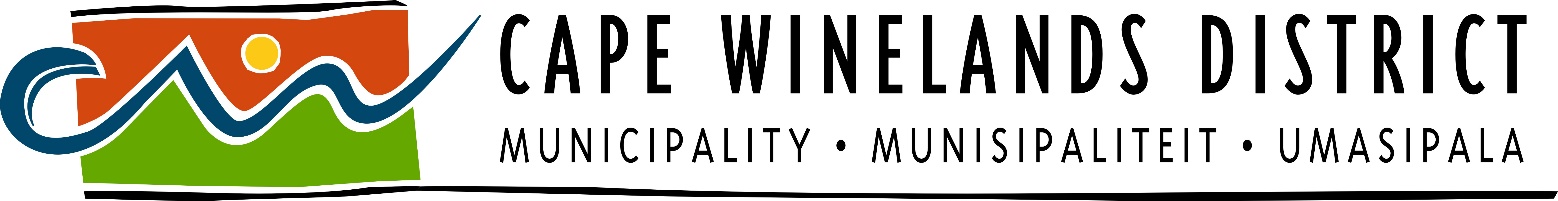 					                                                                    Posbus 100										         STELLENBOSCH										         7599LANDELIKE SPORTONWIKKELINGS AANSOEKVORM______________________________________________________________________________Die Kaapse Wynland Distriksmunisipaliteit het fondse beskikbaar vir die ontwikkeling van landelike sport fasiliteite.  Onderstaande is ‘n aansoekvorm waarby u vir moontlike hulp kan aansoek doen.  Alle aansoeke sal ge-evalueer word en Raad toe geneem word vir prioritisering vir moontlike implementering van u aansoeke.Naam van klub wat aansoek doen:  …………………………………………………………….................Kontak telefoonnommer: …………………………………………………………………………………….Faksnommer:  …………………………………………………………………………………………………E-pos adres:  ………………………………………………………………………………………………….Eienaar van huidige sportfasiliteit / gronde:  ………………………………………………………………Is u klub lid van ‘n sport beheerliggaam?  …………………………………………………………………Indien wel, naam van beheerliggaam:  …………………………………………………………………….Aantal klub lede:  ……………………………………………………………………………………………..Huidige fasiliteite tot u beskikking?  ………………………………………………………………………...Word u huidige fasiliteit deur ander klubs ook gebruik?  …………………………………………………Indien ja, gee meer inligting:  ………………………………………………………………………………..…………………………………………………………………………………………………………………..…………………………………………………………………………………………………………………..Beskrywing van item en motivering waarvoor u klub om finansiële hulp aansoek doen:…………………………………………………………………………………………………………………..…………………………………………………………………………………………………………………..…………………………………………………………………………………………………………………..……………………………………..			              ……………………………………….HANDTEKENING VOORSITTER                                                                 DATUM